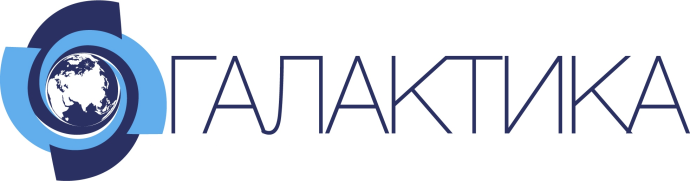 ПРОФЕССИОНАЛЬНОЕ ОБРАЗОВАТЕЛЬНОЕ ЧАСТНОЕ УЧРЕЖДЕНИЕ «КОЛЛЕДЖ ИННОВАЦИОННЫХ ТЕХНОЛОГИЙ И СЕРВИСА  «ГАЛАКТИКА»______________________________________________________________УтверждаюГенеральный директор КИТиС «Галактика»_______________    А.В. Рош «___» апреля 2018 г.основная образовательная программа – ПРОГРАММА ПОДГОТОВКИ СПЕЦИАЛИСТОВ СРЕДНЕГО ЗВЕНАпо специальности  43.02.10 – ТуризмКвалификация: Специалист по туризмуУровень подготовки: базовыйМосква 20181. ОГЛАВЛЕНИЕ1.	ОБЩИЕ ПОЛОЖЕНИЯ…………………………………………………………....41.1. Нормативные документы для разработки ППССЗ СПО………………..41.2. Общая характеристика ППССЗ СПО……………………………………..51.2.1. Цель (миссия) ППССЗ СПО………………………………………….51.2.2. Срок освоения ППССЗ……………………………………………….61.2.3. Трудоемкость ППССЗ………………………………………………..61.2.4. Особенности профессиональной образовательной программы:…61.2.5. Востребованность выпускников……………………………………..81.3. Требования к абитуриенту……………………………………………….92.	ХАРАКТЕРИСТИКА ПРОФЕССИОНАЛЬНОЙ ДЕЯТЕЛЬНОСТИ ВЫПУСКНИКА ………………………………………………………………….102.1. Область профессиональной деятельности выпускника……………….102.2. Объекты профессиональной деятельности выпускника………………102.3. Виды профессиональной деятельности выпускника………………….103.	КОМПЕТЕНЦИИ ВЫПУСКНИКА ППССЗ СПЕЦИАЛЬНОСТИ, ФОРМИРУЕМЫЕ В РЕЗУЛЬТАТЕ ОСВОЕНИЯ ДАННОЙ ППССЗ СПО…113.1. Структура компетентностной модели выпускника…………………....113.2. Формируемые компетенции…………………………………….………124.	ДОКУМЕНТЫ, РЕГЛАМЕНТИРУЮЩИЕ СОДЕРЖАНИЕ И ОРГАНИЗАЦИЮ ОБРАЗОВАТЕЛЬНОГО ПРОЦЕССА ПРИ РЕАЛИЗАЦИИ ППССЗ ……………………………………………………………………………364.1. Календарный учебный график……………………………………….…364.2. Учебный план подготовки……………………………………………...364.3 Аннотации примерных программ учебных дисциплин…………..……414.4. Рабочие программы учебных курсов, предметов, дисциплин (модулей) 414.5. Программы учебной и производственной практик……………….……415.	ФАКТИЧЕСКОЕ РЕСУРСНОЕ ОБЕСПЕЧЕНИЕ ППССЗ………………….…445.1. Кадровое обеспечение учебного процесса…………………………….445.2. Учебно-методическое обеспечение учебного процесса………………445.3. Материально-техническое обеспечение учебного процесса…………465.4. Оборудование и программное обеспечение лабораторий и компьютерных классов……………………………………………………….……476.	ХАРАКТЕРИСТИКИ СРЕДЫ КОЛЛЕДЖА, ОБЕСПЕЧИВАЮЩИЕ РАЗВИТИЕ ОБЩЕКУЛЬТУРНЫХ (СОЦИАЛЬНО-ЛИЧНОСТНЫХ) КОМПЕТЕНЦИЙ ВЫПУСКНИКОВ………………………………………..…..497.	НОРМАТИВНО-МЕТОДИЧЕСКОЕ ОБЕСПЕЧЕНИЕ СИСТЕМЫ ОЦЕНКИ КАЧЕСТВА ОСВОЕНИЯ ОБУЧАЮЩИМИСЯ ППССЗ СПО………………..527.1. Текущий контроль успеваемости и промежуточная аттестация……..527.2. Итоговая аттестация выпускников ППССЗ СПО……………………...537.3.Требования к выпускной квалификационной работе……………….…548.	ДРУГИЕ НОРМАТИВНО-МЕТОДИЧЕСКИЕ ДОКУМЕНТЫ И МАТЕРИАЛЫ, ОБЕСПЕЧИВАЮЩИЕ КАЧЕСТВО ПОДГОТОВКИ ОБУЧАЮЩИХСЯ…….579.	ВОЗМОЖНОСТИ ПРОДОЛЖЕНИЯ ОБРАЗОВАНИЯ………………………..581. ОБЩИЕ ПОЛОЖЕНИЯПрограмма подготовки специалистов среднего звена (далее – ППССЗ) СПО, реализуемая Профессиональным образовательным частным учреждением «Колледж инновационных технологий и сервиса «Галактика» (далее КИТиС «Галактика») по специальности 43.02.10 «Туризм» базовой подготовки представляет собой систему документов, разработанную и утвержденную образовательным учреждением среднего профессионального образования с учетом требований рынка труда на основе Федерального государственного образовательного стандарта по соответствующей специальности среднего профессионального образования (ФГОС СПО), а также с учетом рекомендованной примерной образовательной программы.ППССЗ регламентирует цели, ожидаемые результаты, содержание, условия и технологии реализации образовательного процесса, оценку качества подготовки выпускника по данной специальности и включает в себя: учебный план, рабочие программы учебных курсов, предметов, дисциплин (циклов, модулей) и другие материалы, обеспечивающие качество подготовки обучающихся, а также программы учебной и производственной практики, календарный учебный график и методические материалы, обеспечивающие реализацию соответствующей образовательной технологии.1.1. Нормативные документы для разработки ППССЗ СПОНормативную правовую базу разработки ППССЗ составляют:Федеральный закон Российской Федерации: «Об образовании в Российской Федерации» (от 29 декабря  2012г. № 273-ФЗ);Федеральный государственный образовательный стандарт по специальности 43.02.10 «Туризм» среднего профессионального образования, утвержденный приказом Минобрнауки РФ от 7 мая 2014 г. за № 474;Нормативно-методические документы Минобрнауки РФ http://www.edu.ru;Устав Профессионального образовательного частного учреждения «Колледж инновационных технологий и сервиса «Галактика»», зарегистрированный Министерством Юстиции РФ. 1.2. Общая характеристика ППССЗ СПО1.2.1. Цель (миссия) ППССЗ СПОЦель (миссия) ППССЗ СПО по специальности 43.02.10 «Туризм» состоит в способности:дать качественные базовые гуманитарные, социальные, экономические, математические и естественнонаучные знания, востребованные обществом;подготовить специалиста по туризму базовой подготовки к успешной работе в области профессиональной деятельности в учреждениях, оказывающих туристские услуги потребителям на основе гармоничного сочетания научной, фундаментальной и профессиональной подготовки кадров;создать условия для овладения универсальными общими и профессиональными компетенциями, соответствующим основным видам профессиональной деятельности и способствующими его социальной мобильности и устойчивости на рынке труда;сформировать социально-личностные качества выпускников: целеустремленность, организованность, трудолюбие, коммуникабельность, умение работать в коллективе, ответственность за конечный результат своей профессиональной деятельности, гражданственность, толерантность; повышение их общей культуры, способности самостоятельно приобретать и применять новые знания и умения в профессиональной деятельности.1.2.2. Срок освоения ППССЗСрок освоения ППССЗ по специальности 43.02.10 «Туризм» базовой подготовки при очной форме получения образования составляют на базе среднего общего образования – 1 год 10месяцев, на базе основного общего образования – 
2 года 10 месяцев. Срок освоения ППССЗ СПО базовой подготовки по очно-заочной (вечерней) и заочной формам получения образования увеличивается: - на базе среднего (полного) общего образования – не более чем на 1 год;- на базе основного общего образования – не более чем на 1,5 года.1.2.3. Трудоемкость ППССЗТрудоемкость ППССЗ 43.02.10 «Туризм» по очной форме обучения составляет 2862 часа, и включает все виды аудиторной и самостоятельной работы студента, практику для получения первичных профессиональных навыков 4 недели, практику по профилю специальности 12 недель, производственную (преддипломную) практику 4 недели, промежуточную аттестацию 3 недели, подготовку выпускной квалификационной работы 4 недели, защита выпускной квалификационной работы 2 недели, и время, отводимое на контроль качества освоения студентом ППССЗ.1.2.4. Особенности профессиональной образовательной программы:При разработке ППССЗ учтены требования регионального рынка труда, запросы потенциальных работодателей и потребителей в области оказания туристских услуг.Особое внимание уделено выявлению интересов и совершенствованию механизмов удовлетворения запросов потребителей образовательных услуг с учетом самых современных требований.По завершению программы подготовки специалистов среднего звена выпускникам выдается установленный диплом государственного образца об окончании среднего профессионального образования. Для обеспечения мобильности студентов на рынке труда им предлагаются курсы по выбору и факультативные занятия, которые позволяют углубить знания студентов и обеспечивают возможность выбора индивидуальной образовательной траектории. В учебном процессе используются интерактивные технологии обучения студентов, такие как деловые и ролевые игры, разбора конкретных ситуаций, тренинги, групповые дискуссии, кейс-технология и др. Традиционные учебные занятии максимально активизируют познавательную деятельность студентов. Для этого проводятся лекции вдвоем, проблемные лекции и семинары, лекции с открытым концом и др. В учебном процессе используются компьютерные презентации учебного материала, проводится контроль знаний студентов с использованием электронных вариантов тестов. Особое внимание уделяется организации и проведению занятий по общепрофессиональным дисциплинам профессионального цикла и дисциплинам профессиональных модулей. Тематика курсовых и выпускных квалификационных работ определяется совместно с потенциальными работодателями и направлена на удовлетворение запросов заказчиков в области туристских услуг. В учебном процессе организуются различные виды контроля обученности студентов: входной, текущий, промежуточный, тематический, итоговый. Конкретные формы и процедуры текущего и промежуточного контроля знаний по каждой дисциплине разрабатываются преподавателями самостоятельно и доводятся до сведения обучающихся в течение первого месяца обучения. Для аттестации обучающихся на соответствие их персональных достижений поэтапным требованиям ППССЗ (текущий контроль успеваемости и промежуточная аттестация) созданы фонды оценочных средств, включающие типовые задания, контрольные работы, тесты и методы контроля, позволяющие оценить знания, умения и уровень приобретенных компетенций. Фонды оценочных средств ежегодно корректируются на заседаниях предметных (цикловых) комиссий и утверждаются директором колледжа. В колледже создаются условия для максимального приближения программ текущего контроля успеваемости и промежуточной аттестации обучающихся к условиям их будущей профессиональной деятельности - для чего, кроме преподавателей конкретной дисциплины, в качестве внешних экспертов активно привлекаются работодатели, преподаватели, читающие смежные дисциплины. Государственная итоговая аттестация выпускников включает в себя защиту выпускной квалификационной работы. Организация практик осуществляется как на базе колледжа, так и по договорам на базе учреждений города Москвы и Московской области, оказывающих туристские услуги потребителям.Программа подготовки специалистов среднего звена реализуется с использованием современных и отработанных на практике образовательных технологий, таких, как выполнение курсовых проектов по реальной проблематике в сфере туристских услуг, применение информационных технологий в учебном процессе, свободный доступ в сеть Интернет, предоставление учебных материалов в электронном виде, использование мультимедийных средств и т.д.Внеучебная деятельность студентов направлена на самореализацию студентов в различных сферах общественной и профессиональной жизни, в творчестве, спорте, науке и т.д. У студентов формируются профессионально значимые личностные качества, такие как толерантность, ответственность, жизненная активность, профессиональный оптимизм и др. Решению этих задач способствуют благотворительные акции, научно-практические и учебно-методические конференции, Дни здоровья, конкурсы профессионального мастерства и др.1.2.5. Востребованность выпускниковШирокая подготовка по специальности Туризм позволяет специалистам по туризму работать в организациях по оказанию туристских услуг потребителю по профилю специальности, турагенствах, заниматься индивидуальной лицензированной деятельностью. Специалисты по туризму по специальности 43.02.10 «Туризм» востребованы не только на всей территории России, но и в ближнем и дальнем зарубежье вследствие расширения сети туристических маршрутов, турагенств и недостаточности специалистов среднего звена, имеющих среднее профессиональное образование по данной специальности. 1.3. Требования к абитуриентуАбитуриент должен иметь образование не ниже основного общего   образования и документ государственного образца об образовании.ХАРАКТЕРИСТИКА ПРОФЕССИОНАЛЬНОЙ ДЕЯТЕЛЬНОСТИ ВЫПУСКНИКА2.1. Область профессиональной деятельности выпускниковОбласть профессиональной деятельности выпускников включает:Формирование, продвижение и реализация туристского продукта, организация комплексного туристского обслуживания. 2.2. Объекты профессиональной деятельности выпускниковОбъектами профессиональной деятельности выпускников являются:запросы потребителей туристских  услуг; туристские продукты; туристские ресурсы – природные, исторические, социально-культурные и другие объекты туристского показа, познавательного, делового, лечебно-оздоровительного, физкультурно-оздоровительного назначения;услуги: гостиниц и иных средств размещения; общественного питания; средств развлечения: экскурсионные, транспортные, туроператорские;технологии формирования, продвижения и реализации туристского продукта;справочные материалы по туризму, географии, истории, архитектуре, религии, достопримечательностям, социально-экономическому устройству стран, туристские каталоги;первичные трудовые коллективы.2.3. Виды профессиональной деятельности выпускниковВиды профессиональной деятельности выпускников:предоставление турагентских услуг; предоставление услуг по сопровождению туристов;предоставление туроператорских услуг;управление функциональным подразделением организации.КОМПЕТЕНЦИИ ВЫПУСКНИКА ППССЗ СПЕЦИАЛЬНОСТИ, ФОРМИРУЕМЫЕ В РЕЗУЛЬТАТЕ ОСВОЕНИЯ ДАННОЙ ППССЗ СПОРезультаты освоения ППССЗ СПО определяются приобретаемыми выпускником компетенциями, т.е. его способностью применять знания, умения и личные качества в соответствии с задачами профессиональной деятельности.3.1. Структура компетентностной модели выпускникаВ КИТиС «Галактика» в соответствии с требованиями ФГОС СПО по специальности 43.02.10 «Туризм» принята следующая классификация компетенций, определяющая структуру модели выпускника:3.2. Формируемые компетенцииВ результате освоения данной ППССЗ СПО выпускник базовой подготовки должен обладать следующими компетенциями:ДОКУМЕНТЫ, РЕГЛАМЕНТИРУЮЩИЕ СОДЕРЖАНИЕ И ОРГАНИЗАЦИЮ ОБРАЗОВАТЕЛЬНОГО ПРОЦЕССА ПРИ РЕАЛИЗАЦИИ ППССЗВ соответствии с ФГОС СПО по специальности 43.02.10 «Туризм» содержание и организация образовательного процесса при реализации данной ППССЗ регламентируется учебным планом; календарным учебным графиком; рабочими программами циклов (модулей); материалами, обеспечивающими качество подготовки и воспитания обучающихся; программами учебных и производственных практик; а также методическими материалами, обеспечивающими реализацию соответствующих образовательных технологий.4.1. Календарный учебный графикПоследовательность реализации ППССЗ СПО по специальности 43.02.10 «Туризм» по годам (включая теоретическое обучение, практики, промежуточные и итоговую аттестации, каникулы) приводится в Приложении 1.4.2. Учебный план подготовкиСм. Приложение 1.Учебный план разработан на основе Федерального государственного образовательного стандарта по специальности среднего профессионального образования по специальности 43.02.10 «Туризм», утвержденного приказом Министерства образования и науки Российской Федерации № 474 от 07 мая 2014 года.Учебный план определяет следующие характеристики ППССЗ по специальности:• объемные параметры учебной нагрузки в целом, по годам обучения и по семестрам;• перечень учебных дисциплин, профессиональных модулей и их составных элементов (междисциплинарных курсов, учебной и производственной практик);• последовательность изучения учебных дисциплин и профессиональных модулей;• распределение по годам обучения и семестрам различных форм промежуточной аттестации по учебным дисциплинам, профессиональным модулям (и их составляющим междисциплинарным курсам, учебной и производственной практике);• объемы учебной нагрузки по видам учебных занятий, по учебным дисциплинам, профессиональным модулям и их составляющим;• сроки прохождения и продолжительность преддипломной практики;• формы государственной итоговой аттестации, объемы времени, отведенные на подготовку и защиту выпускной квалификационной работы в рамках ГИА;• объем каникул по годам обучения. Учебный процесс организован в соответствии с учебным планом – нормативный срок освоения ППССЗ СПО базовой подготовки при очной форме получения образования составляет: на базе среднего общего образования – 1 год 10 месяцев; на базе основного общего образования – 2 года 10 месяцев. Максимальный объем учебной нагрузки обучающегося составляет 
54 академических часа в неделю, включая все виды аудиторной и внеаудиторной (самостоятельной) учебной работы по освоению основной профессиональной образовательной программы. Максимальный объем аудиторной учебной нагрузки при очной форме обучения составляет 36 академических часов в неделю. Учебный процесс организован по шестидневной рабочей неделе, предусмотрена группировка парами (по 45 минут с перерывом).Текущий контроль по дисциплинам, междисциплинарным курсам (МДК), профессиональным модулям (ПМ) проводится в форме опроса (индивидуального, фронтального), выполнения тестовых заданий (как в письменной форме, так и с использованием ТСО), выполнения практических заданий, решения проблемно-ситуационных задач, задач по неотложной помощи, выполнения манипуляций. Предусмотрены рубежные контроли, контрольные работы по разделам дисциплин, МДК. Консультации для обучающихся по очной форме обучения проводятся из расчета 4 часа на одного обучающегося на каждый учебный год. Организуются индивидуально со студентами или с группой студентов (в том числе при подготовке к экзаменам, к ГИА). Проводятся преподавателем или группой преподавателей (при подготовке к комплексным занятиям). Практикоориентированность составляет 60%. Практические занятия как составная часть профессиональных модулей проводятся в виде фантомного курса в специально оборудованных кабинетах. Учебная практика проводится в лабораториях и тренинговых кабинетах под руководством преподавателя; продолжительность учебной практики составляет 4-6 академических часов в день. Производственная практика состоит из двух этапов: практики по профилю специальности и преддипломной практики. Продолжительность учебной и производственной практик за весь курс обучения составляет 16 недель, что соответствует ФГОС СПО. Учебная практика и производственная практика (по профилю специальности) проводятся при освоении студентами профессиональных компетенций в рамках профессиональных модулей и реализуются концентрированно (в несколько периодов).Цели и задачи, программы и формы отчетности отражены в программах по каждому виду практики. Аттестация по итогам производственной практики проводится в форме зачёта с учетом (или на основании) результатов, подтвержденных документами соответствующих организаций.Продолжительность преддипломной практики составляет 4 недели (в соответствии с ФГОС СПО). К преддипломной практике допускаются студенты, полностью освоившие программы дисциплин, МДК, ПМ, учебной практики и практики по профилю специальности. Преддипломная практика проводится в соответствии с программой, в различных туристических учреждениях города и области. Во время преддипломной практики студенты работают самостоятельно в соответствии с освоенными видами профессиональной деятельности. Непосредственными руководителями преддипломной практики являются специалисты-профессионалы на рабочих местах, методическим руководителем – преподаватель. По завершении преддипломной практики проводится дифференцированный зачёт.Промежуточная аттестация проводится в форме зачетов, дифференцированных зачётов, экзаменов. Оценки «отлично», «хорошо», «удовлетворительно», «неудовлетворительно», а также «зачтено» выставляются в соответствии с критериями оценок по дисциплине, МДК, ПМ. С учётом модульной системы обучения промежуточная аттестация не выносится в сессию, а проводится по завершении обучения по всем МДК модуля и прохождении всех видов практики по ПМ. Время промежуточной аттестации (экзамены) составляет 3 недели, что соответствует ФГО СПО по специальности «Туризм». Помимо этого каждый студент должен выполнить курсовые работы по двум профессиональным модулям.Объем времени, отведенный на промежуточную аттестацию, составляет не более 1 недели в семестр. Промежуточная аттестация в форме экзамена проводится в день, освобожденный от других форм учебной нагрузки. Промежуточная аттестация в форме зачета или дифференцированного зачета проводится за счет часов, отведенных на освоение соответствующего модуля или дисциплины. Количество экзаменов в каждом учебном году в процессе промежуточной аттестации студентов не превышает 8, а количество зачетов и дифференцированных зачетов – 10.Государственная итоговая аттестация проводится в форме выполнения и защиты дипломной работы (в соответствии с положением «Об итоговой аттестации выпускников КИТиС «Галактика»). Время на подготовку и защиту составляет 6 недель (в соответствии с ФГОС СПО).Промежуточные аттестации и государственная итоговая аттестация позволяют оценить степень овладения студентами и выпускниками установленных ФГОС СПО по данной специальности общими и профессиональными компетенциями.Вариативная часть ППССЗ.Распределение вариативной части 864 часа проводилось с учётом индивидуальных запросов обучающихся и потребностей работодателей.На увеличение цикла ОГСЭ – 105 ч: введена дисциплина Русский язык и культура речи – 96 ч., с целью формирования дополнительных знаний и умений: умения этически грамотно формулировать свои мысли и моральные дилеммы, умение культурно и достойно вести себя в любом обществе и строить свою устную речь; знать грамматику русского языка, правила общения, знать правила поведения в общественных местах, на официальных и неофициальных мероприятиях, знать принципы делового, профессионального, гостевого этикета.На увеличение цикла МОЕД – 144 ч.: введена дисциплина Экологические основы природопользования 96 ч. Дисциплина введена с целью использования основ экологии при изучении профессиональных модулей и в профессиональной деятельности.На увеличение профессионального цикла ОПД – 480 ч: введена дисциплина: «История туризма и гостеприимства» 96 ч., «Туристское регионоведение России» 96 ч., «Страноведение» 72 ч., «Правовое регулирование туристской деятельности» 72 ч., «Организация рекламной деятельности в туризме» 123 ч. Дисциплины введены в целях формирования умений продуктивно и бесконфликтно общаться в любой среде; выработки знаний и умений грамотно применять законы гостеприимства.На увеличение профессиональных модулей – 135 ч. В целях более прочного овладения всеми видами профессиональной деятельностиПеречень учебных кабинетов, лабораторий в рабочем учебном плане соответствует  перечню, содержащемуся в ФГОС СПО по специальности 43.02.10 «Туризм». Отдельные учебные кабинеты и лаборатории имеют комплексный характер, т.е. объединяют 2-3 учебных кабинета (лаборатории) из перечня. 4.3 Аннотации рабочих программ учебных дисциплин(Приложение 2).4.4. Рабочие программы учебных курсов, предметов, дисциплин (модулей)Рабочие программы учебных курсов, дисциплин (модулей) разработаны в соответствии с требованиями ФГОС СПО по специальности 43.02.10 «Туризм», рабочим учебным планом и имеются в учебном отделе, у педагогов, в учебных кабинетах.4.5. Программы учебной и производственных практикВ соответствии с ФГОС СПО по специальности 43.02.10 «Туризм» раздел основной образовательной программы СПО «Учебная и производственная практики» является обязательным и представляет собой вид учебных занятий, непосредственно ориентированных на профессионально-практическую подготовку обучающихся. Практики закрепляют знания и умения, приобретаемые обучающимися в результате освоения теоретических курсов, вырабатывают практические навыки и способствуют комплексному формированию общекультурных (универсальных) и профессиональных компетенций обучающихся.Подготовка специалиста по туризму базовой подготовки по специальности 43.02.10 «Туризм» предполагает изучение практической деятельности учреждений, оказывающих туристские услуги потребителю, для чего предусмотрено три практики: Цель учебной практики – закрепление практических навыков специалиста по туризму, изучение организационных форм учреждений, оказывающих туристские услуги, совершенствование практических умений и теоретических знаний, полученных в период обучения.При реализации данной ППССЗ предусматриваются следующие виды учебных практик (продолжительность 4 недели):Цель производственной практики по профилю специальности - овладение студентами профессиональной деятельностью по специальности Туризм в соответствии с ФГОС СПО, закрепление, расширение, углубление и систематизация знаний, полученных при изучении профессионального цикла, на основе изучения деятельности конкретного учреждения, оказывающего туристские услуги, приобретение первоначального практического опыта.При реализации данной ППССЗ предусматриваются следующие виды производственных практик (продолжительность 12 недель):Производственная (по профилю специальности) практика проводятся в со-ставе каждого профессионального модуля и являются его составной частью.Цель производственной практики (преддипломной) – закрепление теоретических знаний, полученных студентами выпускного курса в процессе изучения профессиональных модулей, а также сбор, систематизация и обобщение практического материала, в т.ч. для использования в выпускной квалификационной работе. Задачами производственной практики являются изучение нормативных и методических материалов, фундаментальной и периодической литературы по вопросам, разрабатываемым студентом в выпускной квалификационной работе; отработка профессиональных навыков и компетенций по специальности, выполнение должностных обязанностей специалиста по туризму.Аттестация по итогам практики осуществляется на основе оценки решения обучающимся задач практики, отзыва руководителей практики об уровне его знаний и квалификации. По результатам аттестации выставляется дифференцированная оценка по трехбалльной шкале: «отлично», «хорошо», «удовлетворительно». Оценка по практике вносится в приложение к диплому.Базами производственных практики являются учреждения, оказывающие туристские услуги потребителю. Студенты проходят практику на основе договоров с данными учреждениями. В процессе прохождения практики студенты находятся на рабочих местах и выполняют часть обязанностей штатных работников, как внештатные работники, а при наличии вакансии практикант может быть зачислен на штатную должность с выплатой заработной платы. Зачисление студента на штатные должности не освобождает их от выполнения программы практики.Программы практик имеются в Колледже, у педагогов и в учебных кабинетах.ФАКТИЧЕСКОЕ РЕСУРСНОЕ ОБЕСПЕЧЕНИЕ ППССЗРесурсное обеспечение ППССЗ СПО КИТиС «Галактика» сформировано на основе требований к условиям реализации основных профессиональных образовательных программ, определяемых ФГОС СПО по данной специальности, с учетом рекомендаций примерной программы специальности 43.02.10 «Туризм».5.1. Кадровое обеспечение учебного процессаРеализация основной профессиональной образовательной программы по специальности 43.02.10 «Туризм» обеспечивается педагогическими кадрами, имеющими, высшее образование, соответствующее профилю преподаваемой дисциплины. Преподаватели общепрофессиональных дисциплин и профессиональных модулей имеют опыт деятельности в организациях соответствующей профессиональной сферы. Преподаватели получают дополнительное профессиональное образование по программам повышения квалификации, в том числе в форме стажировки в профильных организациях не реже 1 раза в 3 года.5.2. Учебно-методическое обеспечение учебного процессаДля реализации профессионально-образовательной программы имеется необходимое учебно-методическое обеспечение. Комплект учебно-методического и программно-информационного обеспечения дисциплин, включает:учебные программы по всем циклам и модулям дисциплин;календарно-тематические планы учебных дисциплин;учебно-методические комплексы дисциплин;учебники, учебные пособия, справочную литературу, периодические издания;нормативную документацию;методические указания по выполнению курсовых и контрольных работ;комплекты контрольных заданий;программу учебной и производственной практик, преддипломной практики; комплекты билетов для проведения промежуточной аттестации;комплекты тестов для текущего и остаточного контроля знаний студентов;рабочую программу итоговой аттестации выпускников.На основании действующего ФГОС СПО, ППССЗ и учебного плана преподавателями колледжа разработаны рабочие учебные программы циклов и модулей по специальности, с учетом потребностей рынка труда.Значительный удельный вес в методическом обеспечении занятий приходится на разработки, содержащие учебные тесты,  элементы деловых игр, конкретных ситуаций, пособия для специалистов по туризму, использование которых существенно активизирует познавательную деятельность студентов, развивает у них творческий подход к комплексному использованию полученных знаний. Важная роль в эффективном усвоении учебных дисциплин принадлежит материалам для контроля знаний студентов.Безусловным достижением в информационно – методическом обеспечении является расширение использования в учебном процессе ПК, мультимедийной техники (обеспечены все лаборатории и учебные кабинеты), обучающих программ и других учебных программно-информационных материалов.Библиотека располагает необходимой учебно-методической, справочной и периодической литературой по специальности. В библиотеке функционирует Интернет, где в свободном доступе находятся учебники, учебно-методические пособия, словари, монографии, периодические издания по туристской тематике. Фонд дополнительной литературы помимо учебной включает официальные, справочно-библиографические и специализированные периодические издания.Для обучающихся обеспечен доступ к современным профессиональным базам данных, информационным справочным и поисковым системам.Студенты имеют доступ к информационным Интернет-источникам в компьютерных классах. В учебном процессе широко используются видеофильмы, мультимедийные материалы.Внеаудиторная работа обучающихся сопровождается методическим обеспечением и обоснованием времени, затрачиваемого на ее выполнение.Каждый обучающийся обеспечен доступом к электронно-библиотечной системе, содержащей издания по основным изучаемым дисциплинам и сформированной по согласованию с правообладателями учебной и учебно-методической литературы.5.3. Материально-техническое обеспечение учебного процессаКолледж располагает материально-технической базой, обеспечивающей реализацию требований ФГОС СПО по специальности «Туризм» базовой подготовки и соответствующей действующим санитарно-техническим и эпидемиологическим нормам.В колледже оборудованы:Кабинеты:- гуманитарных и социальных дисциплин;- иностранного языка;- безопасности жизнедеятельности;- географии туризма;- турагентской и туроператорской деятельности;- информационно-экскурсионной деятельности.Лаборатории и тренинговые кабинеты:- мультимедийная лаборатория иностранных языков;- коммуникативных тренингов;- информационно-коммуникационных технологий;- делопроизводства и оргтехники;- учебный (тренинговый) офис;- учебная (тренинговая) фирма по предоставлению туристских услуг (турфирма).Спортивный комплекс:- спортивный зал;- открытый стадион широкого профиля с элементами полосы препятствий;- место для стрельбы. Залы:- библиотека, читальный зал с выходом в сеть Интернет;- актовый зал.Отдельные кабинеты и лаборатории совмещены и имеют комплексный характер. Установленное учебное оборудование обеспечивает качественную подготовку и проведение всех видов занятий.Кабинеты, закрепленные за ПЦК, оснащены учебной и методической литературой, нормативными материалами и законодательными актами, материалами для контроля знаний студентов, наглядно-раздаточным материалом и плакатами по модулям дисциплин, профессионально-ориентированными периодическими изданиями, образцами отчетов по производственной практике, курсовых работ.5.4. Оборудование и программное обеспечение лабораторий и компьютерных классовВсе компьютерные классы подключены к сети Интернет (10 Mbit/sec), могут использоваться для проведения тестирования студентов в режимах on-line и off-line. При проведении занятий в компьютерных классах используется мультимедийное оборудование: мультимедийные проекторы и экраны и акустические системы. На всех компьютерах установлены лицензионное программное обеспечение: MicrosoftWindows 7 Professional, MicrosoftOffice 2010, WinRAR, Антивирус Касперского, а также другое специализированное ПО.В целом материально-техническая база полностью соответствует требованиям ФГОС СПО по специальности 43.02.10 «Туризм» базовой подготовки.ХАРАКТЕРИСТИКИ СРЕДЫ КОЛЛЕДЖА, ОБЕСПЕЧИВАЮЩИЕ РАЗВИТИЕ ОБЩЕКУЛЬТУРНЫХ (СОЦИАЛЬНО-ЛИЧНОСТНЫХ) КОМПЕТЕНЦИЙ ВЫПУСКНИКОВДля реализации общекультурных (социально-личностных) компетенций созданы и разработаны основные положения, регламентирующие учебно-воспитательную, научно-исследовательскую деятельность студентов. Концепцией воспитательной деятельности в колледже, утвержденной директором колледжа, определены цели и задачи воспитательной работы. Создана система организации воспитательной работы и определено ее содержание в соответствии с Концепцией воспитательной деятельности, разработаны критерии оценки воспитательной работы и ее эффективности.Целью воспитания студентов колледжа является подготовка профессионально и культурно ориентированной личности, обладающей мировоззренческим потенциалом, способностями к профессиональному, интеллектуальному и социальному творчеству, владеющей устойчивыми умениями и навыками выполнения профессиональных обязанностей.В воспитательной деятельности колледжа выделяются следующие приоритетные направления:нравственно-этическое;правовое;патриотическое;эстетическое;физическое;экологическое и природоохранное.Воспитательная работа ведётся через творческий союз преподавателей, студенческий совет, библиотеку, кураторов и родителей. Планирование, организацию и руководство воспитательной работой осуществляет заместитель директора по воспитательной работе.С учетом всех видов деятельности студентов (учёба, производительный труд, внеучебная деятельность) планируются ежемесячные мероприятия в помощь студентам для их самоопределения.Воспитательная работа в колледже ведется в соответствии с приказами по колледжу, локальными актами, регламентирующими воспитательную деятельность.Создан Студенческий совет, отвечающий за определенное направление работы. Он участвует в привлечении студентов и обучающихся для участия в научно-исследовательской работе, в спортивных, культурно-массовых и иных мероприятиях, в работе круглых столов, совещаниях при Управах АО, занимающихся вопросами молодежной политики. Цель педагогического коллектива колледжа: создать максимально благоприятные условия для умственного, нравственного, эмоционального и физического развития учащихся, всестороннего развития их способностей. На основе нравственных общечеловеческих ценностей воспитать гражданина, способного к активной жизнедеятельности, труду, творчеству, толерантности.Большое внимание в колледже уделяется просветительской работе. Вся информация, необходимая студентам, вывешивается на стендах. Колледж имеет свой сайт в сети Интернет, на котором представлена вся информация о колледже.Воспитание уважительного отношения к ветеранам войны, труда, к пожилым людям, формируются через культурно-массовые мероприятия, на которых присутствуют ветераны.В колледже проходят Дни открытых дверей.В колледже ведётся пропаганда и внедрение физической культуры через спортивно-оздоровительную работу. Работают спортивные секции.Ведется работа по формированию традиций колледжа:сентябрь: «День первокурсника»;октябрь: «Посвящение в студенты»;декабрь: «Новогодний фейерверк»; февраль: «День защитника Отечества»;март: «Международный женский день»;май: «С праздником Победы»;май: «Салют - выпускники!» и т.д.Ежемесячно проводятся мероприятия, направленные на формирование патриотизма: встречи с ветеранами войны и ВС РФ; встречи с писателями и поэтами – членами Союза писателей России; проводятся систематические выставки картин художников – членов Союза художников России; экскурсии по музеям и памятным местам.Студенты участвуют в волонтерском движении при проведении городских и региональных мероприятий.В колледже ведётся также воспитательно-профилактическая работа, направленная на выявление и устранение причин и условий, способствующих антиобщественным действиям несовершеннолетних. Каждый учебный год студенты колледжа встречаются с инспекторами по делам несовершеннолетних, сотрудниками наркологического центра. Ежемесячно проходят совещания по профилактике правонарушений, на которых определяется система мер, направленных на профилактику асоциальных видов поведения. В колледже складывается внутренняя система оценки состояния воспитательной работы. Регулярно проводятся опросы студентов и обучающихся с целью выявления их мнения об организации внеучебной деятельности. Еженедельно на совещаниях при директоре колледжа заслушиваются вопросы организации воспитательного процесса. В колледже имеются нормативно-правовые документы, приказы, локальные акты, протоколы, информационные справки и другие документы, отражающие воспитательную работу. Также имеются критерии внутренней оценки воспитательной деятельности.НОРМАТИВНО-МЕТОДИЧЕСКОЕ ОБЕСПЕЧЕНИЕ СИСТЕМЫ ОЦЕНКИ КАЧЕСТВА ОСВОЕНИЯ ОБУЧАЮЩИМИСЯ ППССЗ СПОВ соответствии с ФГОС СПО по специальности 43.02.10 «Туризм» базовой подготовки оценка качества подготовки обучающихся и выпускников осуществляется в двух основных направлениях: оценка уровня освоения дисциплин и оценка компетенций обучающихся. Работа по обеспечению качества подготовки специалистов начинается с организации отбора абитуриентов. Для организации приема документов от лиц, поступающих в колледж, подготовки и проведения вступительных испытаний и зачисления в состав студентов лиц, выдержавших вступительные испытания и прошедших конкурсный отбор, в колледже приказом директора создается приемная комиссия, деятельность которой регламентированы Положением о приемной комиссии. В состав приемной комиссии входят административные работники, преподаватели, учебно-вспомогательный персонал. Возглавляет приемную комиссию председатель – Генеральный директор колледжа, ответственным секретарем приемной комиссии назначается начальник отдела кадров.Прием граждан в колледж осуществляется на конкурсной основе по заявлениям лиц имеющих среднее общее образование и основное общее образование.7.1. Текущий контроль успеваемости и промежуточная аттестацияТекущий контроль – проверка знаний, умений и навыков по отдельным разделам учебной программы – проводится в виде письменных контрольных и самостоятельных работ, устных и письменных зачетов, защиты рефератов, отчетов по лабораторным работам, контрольных (административных) срезов знаний, проводимых в ходе административного контроля по независимым материалам.Промежуточная аттестация студентов включает защиту курсовых работ, зачеты, плановые контрольные работы, экзамены (в том числе – комплексные). По дисциплинам, выносимым на экзаменационную сессию, преподавателями создаются фонды оценочных средств, позволяющие оценить знания, умения и освоенные компетенции. Они рассматриваются на заседании предметно-цикловых комиссий и утверждаются заместителем директора по учебно-методической работе. Промежуточная аттестация проводится в соответствии с графиком учебного процесса дважды в год.Курсовое проектирование ведется в соответствии с учебным планом.Результаты промежуточной аттестации регулярно (2 раза в год) рассматриваются Педагогическим Советом.Студенты, выполнившие практический и теоретический курс обучения в соответствии с учебными планами, допускаются к государственной итоговой аттестации.7.2. Государственная итоговая аттестация выпускников ППССЗ СПОГосударственная итоговая аттестация выпускника образовательного учреждения среднего профессионального образования является обязательной и осуществляется после освоения образовательной программы в полном объеме. Цель государственной итоговой аттестации выпускников – установление уровня готовности выпускника к выполнению профессиональных задач по специальности специалист по туризму. Основными задачами итоговой аттестации являются – проверка соответствия выпускника требованиям ФГОС СПО и определение уровня выполнения задач, поставленных в образовательной программе СПО.Государственная итоговая аттестация по специальности 43.02.10 «Туризм» проводится в соответствии с Положением о Государственной итоговой государственной аттестации выпускников и включает подготовку и защиту выпускной квалификационной работы (дипломной работы). Тематика выпускной квалификационной работы соответствует содержанию одного или нескольких профессиональных модулей.Для проведения ГИА разработана и утверждена директором Программа Государственной итоговой аттестации по специальности, с которой знакомятся студенты. Оценку подготовленности выпускников осуществляет Государственная экзаменационная комиссия (ГЭК), председатель которой назначается приказом руководителя департамента образования г. Москвы по представлению директора колледжа. В состав комиссии входят как штатные преподаватели колледжа, так и преподаватели родственных колледжей, представители сферы труда, общественных организаций, объединений, ассоциаций и пр.7.3. Требования к выпускной квалификационной работеПодготовка и защита выпускной квалификационной работы – завершающий этап подготовки специалиста по туризму.Квалификация специалист по туризму – это степень, отражающая образовательный уровень выпускника, свидетельствующая о наличии фундаментальной базовой подготовки по соответствующей специальности и способности к профессиональной деятельности по оказанию потребителям туристских услуг.Выпускная квалификационная работа представляет собой законченную разработку на заданную тему, написанную лично автором под руководством научного руководителя, свидетельствующую об умении автора работать с литературой, обобщать и анализировать фактический материал, используя теоретические знания и практические навыки, полученные при освоении профессиональной образовательной программы, содержащую элементы научного исследования. В выпускной квалификационной работе используются материалы исследований, отраженные в выполненных ранее студентом курсовых работах.Тематика выпускной квалификационной работы разрабатывается ведущими преподавателями предметной цикловой комиссии «Туризм» с учетом заявок учреждений по оказанию потребителям туристских услуг с учетом ежегодной ее корректировки, утверждается на заседании ПЦК. Тематика выпускных квалификационных работ должна отражать основные сферы и направления деятельности специалиста по туризму в конкретной отрасли, а также выполняемые ими функции в учреждениях по оказанию потребителям туристских услуг различных организационно-правовых форм. Она позволяет оценить степень подготовленности выпускника для практической работы в условиях быстро развивающихся рыночных экономических отношений.Ценность выпускной квалификационной работы определяется ее высоким теоретическим уровнем, практической частью, а также тем, в какой мере сформулированные в работе предложения способствуют улучшению качества работы специалиста по туризму.Требования к выпускной квалификационной работе изложены в программе государственной итоговой аттестации по специальности, и методических указаниях по выполнению выпускной квалификационной работы.ДРУГИЕ НОРМАТИВНО-МЕТОДИЧЕСКИЕ ДОКУМЕНТЫ
И МАТЕРИАЛЫ, ОБЕСПЕЧИВАЮЩИЕ КАЧЕСТВО
ПОДГОТОВКИ ОБУЧАЮЩИХСЯВ целях обеспечения эффективного функционирования образовательного учреждения, его служб и подразделений в колледже разработаны локальные нормативные акты: Устав Колледжа.Положение «Об организации образовательного процесса в КИТиС «Галактика».Положение о Совете колледжа.Положение о Педагогическом совете.Положение о совете обучающихся.Положение о государственной итоговой аттестации выпускников.Положение об организации выполнения и защиты выпускной квалификационной работы в колледже.Положение о календарно-тематическом планировании учебных дисциплин и модулей.Положение о проведении текущего контроля и промежуточной аттестации студентов.Положение об учебной и производственной практике. Положение об организации выполнения и защиты курсовой работы.Положение о научно-методической работе колледжа.Положение о библиотеке.Положения о правилах внутреннего распорядка для сотрудников и обучающихся.Положение о Приёмной комиссии.Положение об организации внеаудиторной самостоятельной работы студентов.Концепция воспитательной деятельности.Положение об аттестации руководящих и педагогических работников. Положение об охране труда.На всех рабочих местах имеются утвержденные директором колледжа:должностные инструкции;инструкции по правилам и мерам безопасности;инструкции по соблюдению санитарных и гигиенических норм и правил;на учебные кабинеты – паспорта учебных кабинетов.ВОЗМОЖНОСТИ ПРОДОЛЖЕНИЯ ОБРАЗОВАНИЯВыпускник по завершению ППССЗ специальности «Туризм» может продолжить обучение в высших учебных заведениях по профилю специальности, а также проходить переподготовку и повышение квалификации по соответствующим профессиональным модулям и программам.Заместитель директора колледжа________________ Н.А. ДударевичВиды компетенцийВиды компетенцийКод компетенций
по ФГОСОбщие компетенцииОбщие компетенцииОК-1, ОК-2, ОК-3, ОК-4, ОК-5, ОК-6, ОК-7, ОК-8, ОК-9. Профессиональные компетенции1. Предоставление турагентских услугПК 1.1, ПК 1.2, ПК 1.3,
ПК 1.4, ПК 1.5, ПК 1.6, ПК 1.7 Профессиональные компетенции2. Предоставление услуг по сопровождению туристовПК 2.1,  ПК 2.2,  ПК 2.3,  ПК 2.4,  ПК 2.5, ПК 2.6Профессиональные компетенции3. Предоставление туроператорских услугПК 3.1, ПК 3.2, ПК 3.3, ПК 3.4Профессиональные компетенции4. Управление функциональным подразделением организацииПК 4.1, ПК 4.2, ПК 4,3Код компетенцииНазвание – определение (краткое содержание) компетенцииНазвание – определение (краткое содержание) компетенцииСтруктура компетенцииДескрипторные характеристики компетенцииОбщие компетенцииОбщие компетенцииОбщие компетенцииОбщие компетенцииОК-1Понимать сущность и социальную значимость своей будущей профессии, проявлять к ней устойчивый интерес.Понимать сущность и социальную значимость своей будущей профессии, проявлять к ней устойчивый интерес.уметь: ориентироваться в наиболее общих философских проблемах бытия, познания, ценностей, свободы и смысла жизни как основе формирования культуры гражданина и будущего специалиста;ориентироваться в современной экономической, политической и культурной ситуации в России и мире; выявлять взаимосвязь отечественных, региональных, мировых социально-экономических, политических и культурных проблем; применять техники и приемы эффективного общения в профессиональной деятельности; использовать приемы саморегуляции поведения в процессе межличностного общения; общаться (устно и письменно) на иностранном языке на профессиональные и повседневные темы; переводить (со словарем) иностранные тексты профессиональной направленности; самостоятельно совершенствовать устную и письменную речь, пополнять словарный запас; использовать физкультурно-оздоровительную деятельность для укрепления здоровья, достижения жизненных и профессиональных целей.знать: основные категории и понятия философии; роль философии в жизни человека и общества; основы философского учения о бытии; сущность процесса познания; основы научной, философской и религиозной картин мира; об условиях формирования личности, свободе и ответственности за сохранение жизни, культуры, окружающей среды; о социальных и этических проблемах, связанных с развитием и использованием достижений науки, техники и технологий; основные направления развития ключевых регионов мира на рубеже веков (XX и XXI вв.); сущность и причины локальных, региональных, межгосударственных конфликтов в конце XX - начале XXI в.; основные процессы (интеграционные, поликультурные, миграционные и иные) политического и экономического развития ведущих государств и регионов мира; назначение ООН, НАТО, ЕС и других организаций и основные направления их деятельности; о роли науки, культуры и религии в сохранении и укреплении национальных и государственных традиций; содержание и назначение важнейших правовых и законодательных актов мирового и регионального значения; взаимосвязь общения и деятельности; цели, функции, виды и уровни общения; роли и ролевые ожидания в общении; виды социальных взаимодействий; механизмы взаимопонимания в общении; техники и приемы общения, правила слушания, ведения беседы, убеждения; этические принципы общения; источники, причины, виды и способы разрешения конфликтов; лексический (1200 - 1400 лексических единиц) и грамматический минимум, необходимый для чтения и перевода (со словарем) иностранных текстов профессиональной направленности; о роли физической культуры в общекультурном, профессиональном и социальном развитии человека; основы здорового образа жизни.ОК-2Организовывать собственную деятельность, выбирать типовые методы и способы выполнения профессиональных задач, оценивать их эффективность и качество.Организовывать собственную деятельность, выбирать типовые методы и способы выполнения профессиональных задач, оценивать их эффективность и качество.уметь: оценивать влияние географических факторов на развитие туризма в регионах мира; работать со справочными и информационными материалами по страноведению, географии туристских ресурсов и регионоведению; собирать актуальнее информацию об инфраструктуре туристских центров, экскурсионных объектах, правилах пересечения границ и специфике организации туризма в различных регионах мира и России; профессионально пользоваться основными терминами и понятиями, относящимися к туристской деятельности, на русском и иностранном языках; осуществлять поиск и использование информации о состоянии и структуре рынка туристских услуг; пользоваться законодательными актами и нормативными документами по правовому регулированию туристской деятельности; использовать потенциал туристских регионов при формировании турпродуктов; консультировать туристов по вопросам пользования банковскими, финансовыми услугами, современными информационными технологиями; предоставлять информацию о туристско-рекреационных и курортных ресурсах региона, страны назначения; вести беседу (диалог, переговоры) профессиональной направленности на иностранном языке; составлять и осуществлять монологические высказывания по профессиональной тематике (презентации, выступления, инструктирование); вести деловую переписку на иностранном языке; составлять и оформлять рабочую документацию, характерную для сферы туризма, на иностранном языке; составлять тексты рекламных объявлений на иностранном языке; профессионально пользоваться словарями, справочниками и другими источниками информации; пользоваться современными компьютерными переводческими программами; делать письменный перевод информации профессионального характера с иностранного языка на русский и с русского на иностранный язык.знать: историю развития и роль мирового туризма в мировой экономике; основные термины и понятия, принятые в туристской деятельности на русском и иностранном языке; инфраструктуру туризма; возможности информационных, банковских и финансовых услуг и технологий в туризме; законодательные акты и нормативные документы по правовому регулированию туристской деятельности, страхованию в туризме, по вопросам регулирования туристских формальностей; определение, основные факторы, условия формирования и развития туристского региона; методы поиска необходимой информации, правила пользования основными службами глобальных сетей; общие принципы работ с различными системами бронирования и резервирования; правила использования оргтехники и основных средств связи; стандартное программное обеспечение делопроизводства; особенности влияния географических факторов на развитие туризма, основы туристского районирования; основные закономерности размещения туристских ресурсов в крупных туристских регионах мира и России; географию крупных туристских центров мира и специфику их туристской инфраструктуры, правила пересечения границ зарубежных государств гражданами Российской Федерации; методику работы со справочными и информационными материалами по страноведению, географии туристских ресурсов и регионоведению; лексический (2500 - 2900 лексических единиц) и грамматический минимум, необходимый для овладения устными и письменными формами профессионального общения на иностранном языке; иностранный язык делового общения; правила ведения деловой переписки, особенности стиля и языка деловых писем, речевую культуру общения по телефону, правила составления текста и проведения презентации рекламной услуги (продукта); правила пользования специальными терминологическими словарями; правила пользования электронными словарями.ОК-3Принимать решения в стандартных и нестандартных ситуациях и нести за них ответственность.Принимать решения в стандартных и нестандартных ситуациях и нести за них ответственность.уметь: профессионально пользоваться основными терминами и понятиями, относящимися к туристской деятельности, на русском и иностранном языках; осуществлять поиск и использование информации о состоянии и структуре рынка туристских услуг; пользоваться законодательными актами и нормативными документами по правовому регулированию туристской деятельности; использовать потенциал туристских регионов при формировании турпродуктов; консультировать туристов по вопросам пользования банковскими, финансовыми услугами, современными информационными технологиями; предоставлять информацию о туристско-рекреационных и курортных ресурсах региона, страны назначения; вести беседу (диалог, переговоры) профессиональной направленности на иностранном языке; составлять и осуществлять монологические высказывания по профессиональной тематике (презентации, выступления, инструктирование); вести деловую переписку на иностранном языке; составлять и оформлять рабочую документацию, характерную для сферы туризма, на иностранном языке; составлять тексты рекламных объявлений на иностранном языке; профессионально пользоваться словарями, справочниками и другими источниками информации; пользоваться современными компьютерными переводческими программами; делать письменный перевод информации профессионального характера с иностранного языка на русский и с русского на иностранный язык;знать: историю развития и роль мирового туризма в мировой экономике; основные термины и понятия, принятые в туристской деятельности на русском и иностранном языке; инфраструктуру туризма; возможности информационных, банковских и финансовых услуг и технологий в туризме; законодательные акты и нормативные документы по правовому регулированию туристской деятельности, страхованию в туризме, по вопросам регулирования туристских формальностей; определение, основные факторы, условия формирования и развития туристского региона; лексический (2500 - 2900 лексических единиц) и грамматический минимум, необходимый для овладения устными и письменными формами профессионального общения на иностранном языке; иностранный язык делового общения; правила ведения деловой переписки, особенности стиля и языка деловых писем, речевую культуру общения по телефону, правила составления текста и проведения презентации рекламной услуги (продукта); правила пользования специальными терминологическими словарями; правила пользования электронными словарями.ОК-4Осуществлять поиск и использование информации, необходимой для эффективного выполнения профессиональных задач, профессионального и личностного развития.Осуществлять поиск и использование информации, необходимой для эффективного выполнения профессиональных задач, профессионального и личностного развития.уметь: оценивать влияние географических факторов на развитие туризма в регионах мира; работать со справочными и информационными материалами по страноведению, географии туристских ресурсов и регионоведению; собирать актуальнее информацию об инфраструктуре туристских центров, экскурсионных объектах, правилах пересечения границ и специфике организации туризма в различных регионах мира и России.знать: особенности влияния географических факторов на развитие туризма, основы туристского районирования; основные закономерности размещения туристских ресурсов в крупных туристских регионах мира и России; географию крупных туристских центров мира и специфику их туристской инфраструктуры, правила пересечения границ зарубежных государств гражданами Российской Федерации; методику работы со справочными и информационными материалами по страноведению, географии туристских ресурсов и регионоведению.ОК-5Использовать информационно-коммуникационные технологии в профессиональной деятельности.Использовать информационно-коммуникационные технологии в профессиональной деятельности.знать: общие принципы работы с оболочками разных операционных систем; правила и методы подготовки, сохранения и редактирования текстовых документов в разных текстовых редакторах; общие принципы использования стандартных функций при вычислениях, способы представления результатов в обычном и графическом виде; методы поиска необходимой информации, правила пользования основными службами глобальных сетей; общий подход к организации размещения, обработки, поиска, хранения и передачи информации, защиты информации от несанкционированного доступа; общие принципы работ с различными системами бронирования и резервирования; правила использования оргтехники и основных средств связи; стандартное программное обеспечение делопроизводства.уметь: работать в операционной системе; работать с текстовым редактором; работать с электронными таблицами; использовать сетевые программные и технические средства в профессиональной деятельности; выполнять работу с программными средствами повышения информационной безопасности; работать с профессионально ориентированным программным обеспечением; пользоваться средствами связи и техническими средствами, применяемыми для создания, обработки и хранения документов; осуществлять документационное обеспечение профессиональной деятельности с использованием информационно-коммуникационных технологий.ОК-6Работать в коллективе и команде, эффективно общаться с коллегами, руководством, потребителями.Работать в коллективе и команде, эффективно общаться с коллегами, руководством, потребителями.уметь: планировать, прогнозировать и анализировать деловое общение: применять техники и приемы эффективного общения в профессиональной деятельности; использовать приемы саморегуляции поведения в процессе межличностного общения; устанавливать деловые контакты с учетом особенностей партнеров по общению и соблюдением делового этикета; использовать эффективные приемы управления конфликтами.знать: цели, функции, виды и уровни общения; роли и ролевые ожидания в общении; специфику делового общения, структуру коммуникативного акта и условия установления контакта; нормы и правила профессионального поведения и этикета; механизмы взаимопонимания в общении; техники и приемы общения, правила слушания, ведения беседы, убеждения; этические принципы общения; влияние индивидуальных особенностей партнеров на процесс общения; источники, причины, виды и способы разрешения конфликтов; закономерности формирования и развития команды.ОК-7Ставить цели, мотивировать деятельность подчиненных, организовывать и контролировать их работу с принятием  на себя ответственности за результат выполнения заданий.Ставить цели, мотивировать деятельность подчиненных, организовывать и контролировать их работу с принятием  на себя ответственности за результат выполнения заданий.уметь: профессионально пользоваться основными терминами и понятиями, относящимися к туристской деятельности, на русском и иностранном языках; осуществлять поиск и использование информации о состоянии и структуре рынка туристских услуг; пользоваться законодательными актами и нормативными документами по правовому регулированию туристской деятельности; использовать потенциал туристских регионов при формировании турпродуктов; консультировать туристов по вопросам пользования банковскими, финансовыми услугами, современными информационными технологиями; предоставлять информацию о туристско-рекреационных и курортных ресурсах региона, страны назначения; планировать, прогнозировать и анализировать деловое общение: применять техники и приемы эффективного общения в профессиональной деятельности; использовать приемы саморегуляции поведения в процессе межличностного общения; устанавливать деловые контакты с учетом особенностей партнеров по общению и соблюдением делового этикета; использовать эффективные приемы управления конфликтами.знать: историю развития и роль мирового туризма в мировой экономике; основные термины и понятия, принятые в туристской деятельности на русском и иностранном языке; инфраструктуру туризма; возможности информационных, банковских и финансовых услуг и технологий в туризме; законодательные акты и нормативные документы по правовому регулированию туристской деятельности, страхованию в туризме, по вопросам регулирования туристских формальностей определение, основные факторы, условия формирования и развития туристского региона; цели, функции, виды и уровни общения; роли и ролевые ожидания в общении; специфику делового общения, структуру коммуникативного акта и условия установления контакта; нормы и правила профессионального поведения и этикета; механизмы взаимопонимания в общении; техники и приемы общения, правила слушания, ведения беседы, убеждения; этические принципы общения; влияние индивидуальных особенностей партнеров на процесс общения; источники, причины, виды и способы разрешения конфликтов; закономерности формирования и развития команды.ОК-8Самостоятельно определять задачи профессионального и личностного развития, заниматься самообразованием, осознанно планировать повышение квалификации.Самостоятельно определять задачи профессионального и личностного развития, заниматься самообразованием, осознанно планировать повышение квалификации.уметь: оценивать влияние географических факторов на развитие туризма в регионах мира; работать со справочными и информационными материалами по страноведению, географии туристских ресурсов и регионоведению; собирать актуальнее информацию об инфраструктуре туристских центров, экскурсионных объектах, правилах пересечения границ и специфике организации туризма в различных регионах мира и России; профессионально пользоваться основными терминами и понятиями, относящимися к туристской деятельности, на русском и иностранном языках; осуществлять поиск и использование информации о состоянии и структуре рынка туристских услуг; пользоваться законодательными актами и нормативными документами по правовому регулированию туристской деятельности; использовать потенциал туристских регионов при формировании турпродуктов; консультировать туристов по вопросам пользования банковскими, финансовыми услугами, современными информационными технологиями; предоставлять информацию о туристско-рекреационных и курортных ресурсах региона, страны назначения.знать: особенности влияния географических факторов на развитие туризма, основы туристского районирования; основные закономерности размещения туристских ресурсов в крупных туристских регионах мира и России; географию крупных туристских центров мира и специфику их туристской инфраструктуры, правила пересечения границ зарубежных государств гражданами Российской Федерации; методику работы со справочными и информационными материалами по страноведению, географии туристских ресурсов и регионоведению историю развития и роль мирового туризма в мировой экономике; основные термины и понятия, принятые в туристской деятельности на русском и иностранном языке; инфраструктуру туризма; возможности информационных, банковских и финансовых услуг и технологий в туризме; законодательные акты и нормативные документы по правовому регулированию туристской деятельности, страхованию в туризме, по вопросам регулирования туристских формальностей; определение, основные факторы, условия формирования и развития туристского региона.ОК-9Быть готовым к смене  технологий в профессиональной деятельности.Быть готовым к смене  технологий в профессиональной деятельности.уметь: историю развития и роль мирового туризма в мировой экономике; основные термины и понятия, принятые в туристской деятельности на русском и иностранном языке; инфраструктуру туризма; возможности информационных, банковских и финансовых услуг и технологий в туризме; законодательные акты и нормативные документы по правовому регулированию туристской деятельности, страхованию в туризме, по вопросам регулирования туристских формальностей; определение, основные факторы, условия формирования и развития туристского региона.знать: историю развития и роль мирового туризма в мировой экономике; основные термины и понятия, принятые в туристской деятельности на русском и иностранном языке; инфраструктуру туризма; возможности информационных, банковских и финансовых услуг и технологий в туризме; законодательные акты и нормативные документы по правовому регулированию туристской деятельности, страхованию в туризме, по вопросам регулирования туристских формальностей; определение, основные факторы, условия формирования и развития туристского регионаПрофессиональные компетенцииПрофессиональные компетенцииПрофессиональные компетенцииПрофессиональные компетенцииПМ.00. Профессиональные модулиПМ.00. Профессиональные модулиПМ.00. Профессиональные модулиПМ.00. Профессиональные модулиПМ. 01 Предоставление турагентских услугПМ. 01 Предоставление турагентских услугПМ. 01 Предоставление турагентских услугПМ. 01 Предоставление турагентских услугПК 1.1Выявлять и анализировать запросы потребителя и возможности их реализации.Выявлять и анализировать запросы потребителя и возможности их реализации.иметь практический опыт: выявления и анализа потребностей заказчиков и подбора оптимального туристского продукта; проведения сравнительного анализа предложений туроператоров, разработки рекламных материалов и презентации турпродукта.уметь: определять и анализировать потребности заказчика; выбирать оптимальный туристский продукт; осуществлять поиск актуальной информации о туристских ресурсах на русском и иностранном языках из разных источников (печатных, электронных); составлять и анализировать базы данных по туристским продуктам и их характеристикам, проводить маркетинг существующих предложений от туроператоров, взаимодействовать с потребителями и туроператорами с соблюдением делового этикета и методов эффективного общения; осуществлять бронирование с использованием современной офисной техники, принимать участие в семинарах, обучающих программах, ознакомительных турпоездках, организуемых туроператорами, обеспечивать своевременное получение потребителем документов, необходимых для осуществления турпоездки; разрабатывать и формировать рекламные материалы, разрабатывать рекламные акции и представлять туристский продукт на выставках, ярмарках, форумах; представлять турпродукт индивидуальным и корпоративным потребителям; оперировать актуальными данными о туристских услугах, входящих в турпродукт, и рассчитывать различные его варианты: оформлять документацию заказа на расчет тура, на реализацию турпродукта; составлять бланки, необходимые дня проведения реализации турпродукта (договора, заявки); приобретать, оформлять, вести учет и обеспечивать хранение бланков строгой отчетности; принимать денежные средства в оплату туристической путевки на основании бланка строгой отчетности; предоставлять потребителю полную и актуальную информацию о требованиях консульств зарубежных стран к пакету документов, предоставляемых для оформления визы; консультировать потребителя об особенностях заполнения пакета необходимых документов на основании консультации туроператора по оформлению виз; доставлять туроператору пакет документов туриста, необходимых для получения виз в консульствах зарубежных стран.знать: структуру рекреационных потребностей, методы изучения и анализа запросов потребителя; требования российского законодательства к информации, предоставляемой потребителю, к правилам реализации туристского продукта и законодательные основы взаимодействия турагента и туроператора; различные виды информационных ресурсов на русском и иностранном языках, правила и возможности их использования; методы поиска, анализа и формирования баз актуальной информации с использованием различных ресурсов на русском и иностранном языках; технологии использования базы данных; статистику по туризму, профессиональную терминологию и принятые в туризме аббревиатуры; особенности и сравнительные характеристики туристских регионов и турпродуктов; основы маркетинга и приемы маркетинговых исследований в туризме; виды рекламного продукта, технологии его разработки и проведения рекламных мероприятий; характеристики турпродукта и методики расчета его стоимости; правила оформления деловой документации; правила изготовления, использования, учета и хранения бланков строгой отчетности; перечень стран, имеющих режим безвизового и визового въезда граждан Российской Федерации; перечень стран, входящих в Шенгенское соглашение, и правила пересечения границ этих стран гражданами Российской Федерации; требования консульств зарубежных стран к пакету документов, предоставляемых для оформления визы, информационные технологии и профессиональные пакеты программ по бронированию.ПК 1.2Информировать потребителя о туристских продуктах.Информировать потребителя о туристских продуктах.иметь практический опыт: разработки рекламных материалов и презентации турпродукта; взаимодействия с туроператорами по реализации и продвижению турпродукта с использованием современной офисной техники.уметь: определять и анализировать потребности заказчика; выбирать оптимальный туристский продукт; осуществлять поиск актуальной информации о туристских ресурсах на русском и иностранном языках из разных источников (печатных, электронных); составлять и анализировать базы данных по туристским продуктам и их характеристикам, проводить маркетинг существующих предложений от туроператоров, взаимодействовать с потребителями и туроператорами с соблюдением делового этикета и методов эффективного общения; разрабатывать и формировать рекламные материалы, разрабатывать рекламные акции и представлять туристский продукт на выставках, ярмарках, форумах; представлять турпродукт индивидуальным и корпоративным потребителям; оперировать актуальными данными о туристских услугах, входящих в турпродукт, и рассчитывать различные его варианты: оформлять документацию заказа на расчет тура, на реализацию турпродукта.знать: структуру рекреационных потребностей, методы изучения и анализа запросов потребителя; требования российского законодательства к информации, предоставляемой потребителю, к правилам реализации туристского продукта и законодательные основы взаимодействия турагента и туроператора; различные виды информационных ресурсов на русском и иностранном языках, правила и возможности их использования; методы поиска, анализа и формирования баз актуальной информации с использованием различных ресурсов на русском и иностранном языках; технологии использования базы данных; статистику по туризму, профессиональную терминологию и принятые в туризме аббревиатуры; особенности и сравнительные характеристики туристских регионов и турпродуктов; виды рекламного продукта, технологии его разработки и проведения рекламных мероприятий; характеристики турпродукта и методики расчета его стоимости.ПК 1.3Взаимодействовать с туроператором по реализации и продвижению туристского продукта.Взаимодействовать с туроператором по реализации и продвижению туристского продукта.иметь практический опыт: выявления и анализа потребностей заказчиков и подбора оптимального туристского продукта; проведения сравнительного анализа предложений туроператоров, разработки рекламных материалов и презентации турпродукта; взаимодействия с туроператорами по реализации и продвижению турпродукта с использованием современной офисной техники.уметь:определять и анализировать потребности заказчика; выбирать оптимальный туристский продукт; осуществлять поиск актуальной информации о туристских ресурсах на русском и иностранном языках из разных источников (печатных, электронных); составлять и анализировать базы данных по туристским продуктам и их характеристикам, проводить маркетинг существующих предложений от туроператоров, взаимодействовать с потребителями и туроператорами с соблюдением делового этикета и методов эффективного общения; разрабатывать и формировать рекламные материалы, разрабатывать рекламные акции и представлять туристский продукт на выставках, ярмарках, форумах; представлять турпродукт индивидуальным и корпоративным потребителям.знать: требования российского законодательства к информации, предоставляемой потребителю, к правилам реализации туристского продукта и законодательные основы взаимодействия турагента и туроператора; различные виды информационных ресурсов на русском и иностранном языках, правила и возможности их использования; методы поиска, анализа и формирования баз актуальной информации с использованием различных ресурсов на русском и иностранном языках; технологии использования базы данных; статистику по туризму, профессиональную терминологию и принятые в туризме аббревиатуры; особенности и сравнительные характеристики туристских регионов и турпродуктов; основы маркетинга и приемы маркетинговых исследований в туризме; виды рекламного продукта, технологии его разработки и проведения рекламных мероприятий; характеристики турпродукта и методики расчета его стоимости; правила оформления деловой документации.ПК 1.4Рассчитывать стоимость турпакета в соответствии с заявкой потребителя.Рассчитывать стоимость турпакета в соответствии с заявкой потребителя.иметь практический опыт: оформления и расчета стоимости турпакета (или его элементов) по заявке потребителя.уметь: оперировать актуальными данными о туристских услугах, входящих в турпродукт, и рассчитывать различные его варианты: оформлять документацию заказа на расчет тура, на реализацию турпродукта; составлять бланки, необходимые дня проведения реализации турпродукта (договора, заявки); приобретать, оформлять, вести учет и обеспечивать хранение бланков строгой отчетности; принимать денежные средства в оплату туристической путевки на основании бланка строгой отчетности. знать: характеристики турпродукта и методики расчета его стоимости; правила оформления деловой документации; правила изготовления, использования, учета и хранения бланков строгой отчетности.ПК 1.5Оформлять турпакет (турпутевки, ваучеры, страховые полисы).Оформлять турпакет (турпутевки, ваучеры, страховые полисы).иметь практический опыт: оформления и расчета стоимости турпакета (или его элементов) по заявке потребителя; оказания визовой поддержки потребителю; оформления документации строгой отчетности.уметь: осуществлять бронирование с использованием современной офисной техники, обеспечивать своевременное получение потребителем документов, необходимых для осуществления турпоездки; оформлять документацию заказа на расчет тура, на реализацию турпродукта; составлять бланки, необходимые дня проведения реализации турпродукта (договора, заявки); приобретать, оформлять, вести учет и обеспечивать хранение бланков строгой отчетности; принимать денежные средства в оплату туристической путевки на основании бланка строгой отчетности. знать: характеристики турпродукта и методики расчета его стоимости; правила оформления деловой документации; правила изготовления, использования, учета и хранения бланков строгой отчетности.ПК 1.6Выполнять работу по оказанию визовой поддержки потребителю.Выполнять работу по оказанию визовой поддержки потребителю.иметь практический опыт: оказания визовой поддержки потребителю; оформления документации строгой отчетности.уметь: предоставлять потребителю полную и актуальную информацию о требованиях консульств зарубежных стран к пакету документов, предоставляемых для оформления визы; консультировать потребителя об особенностях заполнения пакета необходимых документов на основании консультации туроператора по оформлению виз; доставлять туроператору пакет документов туриста, необходимых для получения виз в консульствах зарубежных стран.знать: перечень стран, имеющих режим безвизового и визового въезда граждан Российской Федерации; перечень стран, входящих в Шенгенское соглашение, и правила пересечения границ этих стран гражданами Российской Федерации; требования консульств зарубежных стран к пакету документов, предоставляемых для оформления визы, информационные технологии и профессиональные пакеты программ по бронированию.ПК 1.7Оформлять документы строгой отчетности.Оформлять документы строгой отчетности.иметь практический опыт: оформления документации строгой отчетности.уметь: оформлять документацию заказа на расчет тура, на реализацию турпродукта; составлять бланки, необходимые дня проведения реализации турпродукта (договора, заявки); приобретать, оформлять, вести учет и обеспечивать хранение бланков строгой отчетности; принимать денежные средства в оплату туристической путевки на основании бланка строгой отчетности.знать: правила оформления деловой документации; правила изготовления, использования, учета и хранения бланков строгой отчетности; требования консульств зарубежных стран к пакету документов, предоставляемых для оформления визы, информационные технологии и профессиональные пакеты программ по бронированию.ПМ.02 Предоставление услуг по сопровождению туристовПМ.02 Предоставление услуг по сопровождению туристовПМ.02 Предоставление услуг по сопровождению туристовПМ.02 Предоставление услуг по сопровождению туристовПК 2.1Контролировать готовность группы, оборудования и транспортных средств к выходу на маршрут.Контролировать готовность группы, оборудования и транспортных средств к выходу на маршрут.иметь практический опыт: оценки готовности группы к турпоездке. уметь: проверять документы, необходимые для выхода группы на маршрут; определять особые потребности тургруппы или индивидуального туриста; проводить проверку готовности транспортных средств при выходе на маршрут. знать: правила организации туристских поездок, экскурсий; требования к организации и специфику спортивно-туристских походов различной категории сложности.ПК 2.2Инструктировать туристов о правилах поведения на маршруте.Инструктировать туристов о правилах поведения на маршруте.иметь практический опыт: проведения инструктажа туристов на русском и иностранном языках. уметь: проводить инструктаж туристов на русском и иностранном языках; использовать приемы эффективного общения и соблюдать, культуру межличностных отношений; проводить инструктаж по технике безопасности при проведении туристского мероприятия на русском и иностранном языках; проводить инструктаж об общепринятых и специфических правилах поведения при посещении различных достопримечательностей. знать: правила проведения инструктажа туристской группы; правила техники безопасности при организации туристской поездки, экскурсии и туристского похода; основы анимационной деятельности; правила организации обслуживания туристов в гостиницах и туристских комплексах; инструкции по технике безопасности при организации туристских поездок и походов; правила поведения туристов при пользовании различными видами транспорта, правила оказания первой медицинской помощи; контактные телефоны служб, в которые следует обращаться при наступлении чрезвычайной ситуации.ПК 2.3Координировать и контролировать действия туристов на маршруте.Координировать и контролировать действия туристов на маршруте.иметь практический опыт: сопровождения туристов на маршруте.уметь: организовывать движение группы по маршруту; эффективно принимать решения в сложных и экстремальных ситуациях; взаимодействовать со службами быстрого реагирования; контролировать наличие туристов; обращаться за помощью в соответствующие службы при наступлении чрезвычайной ситуации. знать: требования к организации и специфику спортивно-туристских походов различной категории сложности; стандарты качества туристского и гостиничного обслуживания.ПК 2.4Обеспечивать безопасность туристов на маршруте.Обеспечивать безопасность туристов на маршруте.иметь практический опыт: проведения инструктажа туристов на русском и иностранном языках; сопровождения туристов на маршруте. уметь: проводить инструктаж туристов на русском и иностранном языках; организовывать движение группы по маршруту; эффективно принимать решения в сложных и экстремальных ситуациях; взаимодействовать со службами быстрого реагирования; проводить инструктаж по технике безопасности при проведении туристского мероприятия на русском и иностранном языках; проводить инструктаж об общепринятых и специфических правилах поведения при посещении различных достопримечательностей; контролировать наличие туристов; обращаться за помощью в соответствующие службы при наступлении чрезвычайной ситуации.знать: требования к организации и специфику спортивно-туристских походов различной категории сложности; правила проведения инструктажа туристской группы; правила техники безопасности при организации туристской поездки, экскурсии и туристского похода; инструкции по технике безопасности при организации туристских поездок и походов; правила поведения туристов при пользовании различными видами транспорта, правила оказания первой медицинской помощи; контактные телефоны служб, в которые следует обращаться при наступлении чрезвычайной ситуации.ПК 2.5Контролировать качество обслуживания туристов принимающей стороной.Контролировать качество обслуживания туристов принимающей стороной.иметь практический опыт: контроля качества предоставляемых туристу услуг.уметь: контролировать качество предоставляемых туристу услуг размещения и питания; контролировать качество предоставляемых туристам экскурсионных и сопутствующих услуг; оценивать качество туристского и гостиничного обслуживания туристов.знать: правила организации обслуживания туристов в гостиницах и туристских комплексах; приемы контроля качества предоставляемых туристу услуг; стандарты качества туристского и гостиничного обслуживания.ПК 2.6Оформлять отчетную документацию о туристской поездке.Оформлять отчетную документацию о туристской поездке.иметь практический опыт: составления отчета по итогам туристской поездки.уметь: оформлять отчет о туристской поездке; оценивать качество туристского и гостиничного обслуживания туристов.знать: правила составления отчетов по итогам туристской поездки.ПМ.03 Предоставление туроператорских услугПМ.03 Предоставление туроператорских услугПМ.03 Предоставление туроператорских услугПМ.03 Предоставление туроператорских услугПК 3.1Проводить маркетинговые исследования рынка туристских услуг с целью формирования востребованного туристского продукта.Проводить маркетинговые исследования рынка туристских услуг с целью формирования востребованного туристского продукта.иметь практический опыт: проведения маркетинговых исследований и создания базы данных по туристским продуктам.уметь: осуществлять маркетинговые исследования, использовать их результаты при создании туристского продукта и для переговоров с турагентствами; проводить анализ деятельности других туркомпаний; консультировать партнеров по турпродуктам, оказывать помощь в продвижении и реализации турпродукта. знать: основы маркетинга и методику проведения маркетинговых исследований; технику проведения рекламной кампании; методику формирования содержания и выбора дизайна рекламных материалов; виды рекламного продукта; правила работы на выставках, методы анализа результатов деятельности на выставках; способы обработки статистических данных; методы работы с базами данных; методику работы со справочными и информационными материалами по страноведению и регионоведению, местам и видам размещения и питания, экскурсионным объектам и транспорту; планирование программ турпоездок. ПК 3.2Формировать туристский продукт.Формировать туристский продукт.иметь практический опыт: проведения маркетинговых исследований и создания базы данных по туристским продуктам; планирования программ турпоездок, составления программ тура и турпакета; предоставления сопутствующих услуг. уметь: осуществлять маркетинговые исследования, использовать их результаты при создании туристского продукта и для переговоров с турагентствами; проводить анализ деятельности других туркомпаний; работать на специализированных выставках с целью организации презентаций, распространения рекламных материалов и сбора информации; обрабатывать информацию и анализировать результаты; налаживать контакты с торговыми представительствами других регионов и стран; работать с запросами клиентов, в том числе и иностранных; работать с информационными и справочными материалами; составлять программы туров для российских и зарубежных клиентов; составлять турпакеты с использованием иностранного языка; оформлять документы для консульств, оформлять регистрацию иностранным гражданам; оформлять страховые полисы; вести документооборот с использованием информационных технологий; анализировать и решать проблемы, возникающие во время тура, принимать меры по устранению причин, повлекших возникновение проблемы; использовать различные методы поощрения турагентов, рассчитывать для них комиссионное вознаграждение; использовать эффективные методы общения с клиентами на русском и иностранном языках.знать: виды рекламного продукта; правила работы на выставках, методы анализа результатов деятельности на выставках; способы обработки статистических данных; методы работы с базами данных; методику работы со справочными и информационными материалами по страноведению и регионоведению, местам и видам размещения и питания, экскурсионным объектам и транспорту; планирование программ турпоездок; основные правила и методику составления программ туров; правила оформления документов при работе с консульскими учреждениями, государственными организациями и страховыми компаниями; способы устранения проблем возникающих во время тура; методику создания агентской сети и содержание агентских договоров; основы маркетинга и методику проведения маркетинговых исследований; технику проведения рекламной кампании; методику формирования содержания и выбора дизайна рекламных материалов; техники эффективного делового общения, протокол и этикет; специфику норм общения с иностранными клиентами и агентами.ПК 3.3Рассчитывать стоимость туристского продукта.Рассчитывать стоимость туристского продукта.иметь практический опыт: расчета себестоимости услуг, включенных в состав тура, и определения цены турпродукта; взаимодействия с турагентами по реализации турпродукта; работы с российскими и иностранными клиентами и агентами по продвижению турпродукта на рынке туристских услуг. уметь: рассчитывать стоимость проживания, питания, транспортного и экскурсионного обслуживания; рассчитывать себестоимость турпакета и определять цену турпродукта; работать с агентскими договорами; использовать каталоги и ценовые приложения; консультировать партнеров по турпродуктам, оказывать помощь в продвижении и реализации турпродукта; работать с заявками на бронирование туруслуг; предоставлять информацию турагентам по рекламным турам; использовать различные методы поощрения турагентов, рассчитывать для них комиссионное вознаграждение. знать: методики расчета стоимости проживания, питания, транспортного и экскурсионного обслуживания; методики расчета себестоимости турпакета и определения цены турпродукта; методику создания агентской сети и содержание агентских договоров; основные формы работы с турагентами по продвижению и реализации турпродукта; правила бронирования туруслуг; методику организации рекламных туров; правила расчетов с турагентами и способы их поощрения; основы маркетинга и методику проведения маркетинговых исследований; технику проведения рекламной кампании; методику формирования содержания и выбора дизайна рекламных материалов.ПК 3.4Взаимодействовать с турагентами по реализации и продвижению туристского продукта.Взаимодействовать с турагентами по реализации и продвижению туристского продукта.иметь практический опыт: взаимодействия с турагентами по реализации турпродукта; работы с российскими и иностранными клиентами и агентами по продвижению турпродукта на рынке туристских услуг; планирования рекламной кампании, проведения презентаций, включая работу на специализированных выставках.уметь: осуществлять маркетинговые исследования, использовать их результаты при создании туристского продукта и для переговоров с турагентствами; проводить анализ деятельности других туркомпаний; работать на специализированных выставках с целью организации презентаций, распространения рекламных материалов и сбора информации; обрабатывать информацию и анализировать результаты; налаживать контакты с торговыми представительствами других регионов и стран; работать с запросами клиентов, в том числе и иностранных; работать с информационными и справочными материалами; составлять программы туров для российских и зарубежных клиентов; составлять турпакеты с использованием иностранного языка; оформлять документы для консульств, оформлять регистрацию иностранным гражданам; работать с агентскими договорами; консультировать партнеров по турпродуктам, оказывать помощь в продвижении и реализации турпродукта; предоставлять информацию турагентам по рекламным турам; использовать различные методы поощрения турагентов, рассчитывать для них комиссионное вознаграждение; использовать эффективные методы общения с клиентами на русском и иностранном языках.знать: виды рекламного продукта; правила работы на выставках, методы анализа результатов деятельности на выставках; способы обработки статистических данных; методы работы с базами данных; методику работы со справочными и информационными материалами по страноведению и регионоведению, местам и видам размещения и питания, экскурсионным объектам и транспорту; планирование программ турпоездок; основные правила и методику составления программ туров; правила оформления документов при работе с консульскими учреждениями, государственными организациями и страховыми компаниями; способы устранения проблем возникающих во время тура; методику создания агентской сети и содержание агентских договоров; основные формы работы с турагентами по продвижению и реализации турпродукта; правила бронирования туруслуг; методику организации рекламных туров; правила расчетов с турагентами и способы их поощрения; основы маркетинга и методику проведения маркетинговых исследований; технику проведения рекламной кампании; методику формирования содержания и выбора дизайна рекламных материалов; техники эффективного делового общения, протокол и этикет; специфику норм общения с иностранными клиентами и агентами.ПМ.04 Управление функциональным подразделением организацииПМ.04 Управление функциональным подразделением организацииПМ.04 Управление функциональным подразделением организацииПМ.04 Управление функциональным подразделением организацииПК 4.1Планировать деятельность подразделения.иметь практический опыт: сбора информации о деятельности организации и отдельных ее подразделений; составления плана работы подразделения; проведения инструктажа работников; контроля качества работы персонала.уметь: собирать информацию о работе организации и отдельных ее подразделений; использовать различные методы принятия решений; составлять план работы подразделения; организовывать и проводить деловые совещания, собрания, круглые столы, рабочие группы; работать в команде и осуществлять лидерские функции; осуществлять эффективное общение; работать и организовывать работу с офисной техникой; разрабатывать меры по повышению эффективности работы подразделения; внедрять инновационные методы работы.знать: значение планирования как функции управления; методику сбора информации о работе организации и отдельных ее подразделений; виды планирования и приемы эффективного планирования; эффективные методы принятия решений; основы организации туристской деятельности; стандарты качества в туризме; правила организации делопроизводства и работы с офисной техникой; приемы эффективного общения, мотивации персонала и работы с конфликтами; методики эффективной организации деловых встреч и совещаний; принципы эффективного контроля; Трудовой кодекс Российской Федерации; методы совершенствования работы подразделения; инновации в сфере управления организациями туристской индустрии.иметь практический опыт: сбора информации о деятельности организации и отдельных ее подразделений; составления плана работы подразделения; проведения инструктажа работников; контроля качества работы персонала.уметь: собирать информацию о работе организации и отдельных ее подразделений; использовать различные методы принятия решений; составлять план работы подразделения; организовывать и проводить деловые совещания, собрания, круглые столы, рабочие группы; работать в команде и осуществлять лидерские функции; осуществлять эффективное общение; работать и организовывать работу с офисной техникой; разрабатывать меры по повышению эффективности работы подразделения; внедрять инновационные методы работы.знать: значение планирования как функции управления; методику сбора информации о работе организации и отдельных ее подразделений; виды планирования и приемы эффективного планирования; эффективные методы принятия решений; основы организации туристской деятельности; стандарты качества в туризме; правила организации делопроизводства и работы с офисной техникой; приемы эффективного общения, мотивации персонала и работы с конфликтами; методики эффективной организации деловых встреч и совещаний; принципы эффективного контроля; Трудовой кодекс Российской Федерации; методы совершенствования работы подразделения; инновации в сфере управления организациями туристской индустрии.иметь практический опыт: сбора информации о деятельности организации и отдельных ее подразделений; составления плана работы подразделения; проведения инструктажа работников; контроля качества работы персонала.уметь: собирать информацию о работе организации и отдельных ее подразделений; использовать различные методы принятия решений; составлять план работы подразделения; организовывать и проводить деловые совещания, собрания, круглые столы, рабочие группы; работать в команде и осуществлять лидерские функции; осуществлять эффективное общение; работать и организовывать работу с офисной техникой; разрабатывать меры по повышению эффективности работы подразделения; внедрять инновационные методы работы.знать: значение планирования как функции управления; методику сбора информации о работе организации и отдельных ее подразделений; виды планирования и приемы эффективного планирования; эффективные методы принятия решений; основы организации туристской деятельности; стандарты качества в туризме; правила организации делопроизводства и работы с офисной техникой; приемы эффективного общения, мотивации персонала и работы с конфликтами; методики эффективной организации деловых встреч и совещаний; принципы эффективного контроля; Трудовой кодекс Российской Федерации; методы совершенствования работы подразделения; инновации в сфере управления организациями туристской индустрии.ПК 4.2Организовывать и контролировать деятельность подчиненных.иметь практический опыт: сбора информации о деятельности организации и отдельных ее подразделений; контроля качества работы персонала. уметь: собирать информацию о работе организации и отдельных ее подразделений; использовать различные методы принятия решений; работать в команде и осуществлять лидерские функции; осуществлять эффективное общение; проводить инструктаж работников, контролировать качество работы персонала; контролировать технические и санитарные условия в офисе; управлять конфликтами; работать и организовывать работу с офисной техникой; пользоваться стандартным программным обеспечением для организации делопроизводства; рассчитывать основные финансовые показатели работы организации (подразделения) (себестоимость услуг, базовые налоги, финансовый результат деятельности организации, порог рентабельности); собирать информацию о качестве работы подразделения; оценивать и анализировать качество работы подразделения; разрабатывать меры по повышению эффективности работы подразделения; внедрять инновационные методы работы.знать: методику сбора информации о работе организации и отдельных ее подразделений; эффективные методы принятия решений; основы организации туристской деятельности; стандарты качества в туризме; приемы эффективного общения, мотивации персонала и работы с конфликтами; методики эффективной организации деловых встреч и совещаний; принципы эффективного контроля; Трудовой кодекс Российской Федерации; основные финансовые показатели деятельности организации и методику их расчета; методику проведения презентаций; основные показатели качества работы подразделения; методы по сбору информации о качестве работы подразделения; методы совершенствования работы подразделения; инновации в сфере управления организациями туристской индустрии.иметь практический опыт: сбора информации о деятельности организации и отдельных ее подразделений; контроля качества работы персонала. уметь: собирать информацию о работе организации и отдельных ее подразделений; использовать различные методы принятия решений; работать в команде и осуществлять лидерские функции; осуществлять эффективное общение; проводить инструктаж работников, контролировать качество работы персонала; контролировать технические и санитарные условия в офисе; управлять конфликтами; работать и организовывать работу с офисной техникой; пользоваться стандартным программным обеспечением для организации делопроизводства; рассчитывать основные финансовые показатели работы организации (подразделения) (себестоимость услуг, базовые налоги, финансовый результат деятельности организации, порог рентабельности); собирать информацию о качестве работы подразделения; оценивать и анализировать качество работы подразделения; разрабатывать меры по повышению эффективности работы подразделения; внедрять инновационные методы работы.знать: методику сбора информации о работе организации и отдельных ее подразделений; эффективные методы принятия решений; основы организации туристской деятельности; стандарты качества в туризме; приемы эффективного общения, мотивации персонала и работы с конфликтами; методики эффективной организации деловых встреч и совещаний; принципы эффективного контроля; Трудовой кодекс Российской Федерации; основные финансовые показатели деятельности организации и методику их расчета; методику проведения презентаций; основные показатели качества работы подразделения; методы по сбору информации о качестве работы подразделения; методы совершенствования работы подразделения; инновации в сфере управления организациями туристской индустрии.иметь практический опыт: сбора информации о деятельности организации и отдельных ее подразделений; контроля качества работы персонала. уметь: собирать информацию о работе организации и отдельных ее подразделений; использовать различные методы принятия решений; работать в команде и осуществлять лидерские функции; осуществлять эффективное общение; проводить инструктаж работников, контролировать качество работы персонала; контролировать технические и санитарные условия в офисе; управлять конфликтами; работать и организовывать работу с офисной техникой; пользоваться стандартным программным обеспечением для организации делопроизводства; рассчитывать основные финансовые показатели работы организации (подразделения) (себестоимость услуг, базовые налоги, финансовый результат деятельности организации, порог рентабельности); собирать информацию о качестве работы подразделения; оценивать и анализировать качество работы подразделения; разрабатывать меры по повышению эффективности работы подразделения; внедрять инновационные методы работы.знать: методику сбора информации о работе организации и отдельных ее подразделений; эффективные методы принятия решений; основы организации туристской деятельности; стандарты качества в туризме; приемы эффективного общения, мотивации персонала и работы с конфликтами; методики эффективной организации деловых встреч и совещаний; принципы эффективного контроля; Трудовой кодекс Российской Федерации; основные финансовые показатели деятельности организации и методику их расчета; методику проведения презентаций; основные показатели качества работы подразделения; методы по сбору информации о качестве работы подразделения; методы совершенствования работы подразделения; инновации в сфере управления организациями туристской индустрии.ПК 4.3Оформлять отчетную документацию о туристской поездке.иметь практический опыт: составления отчетно-плановой документации о деятельности подразделения; расчета основных финансовых показателей деятельности организации (подразделения).уметь: пользоваться стандартным программным обеспечением для организации делопроизводства; оформлять отчетно-плановую документацию по работе подразделения; рассчитывать основные финансовые показатели работы организации (подразделения) (себестоимость услуг, базовые налоги, финансовый результат деятельности организации, порог рентабельности).знать: правила организации делопроизводства и работы с офисной техникой; организацию отчетности в туризме; основные финансовые показатели деятельности организации и методику их расчета.иметь практический опыт: составления отчетно-плановой документации о деятельности подразделения; расчета основных финансовых показателей деятельности организации (подразделения).уметь: пользоваться стандартным программным обеспечением для организации делопроизводства; оформлять отчетно-плановую документацию по работе подразделения; рассчитывать основные финансовые показатели работы организации (подразделения) (себестоимость услуг, базовые налоги, финансовый результат деятельности организации, порог рентабельности).знать: правила организации делопроизводства и работы с офисной техникой; организацию отчетности в туризме; основные финансовые показатели деятельности организации и методику их расчета.иметь практический опыт: составления отчетно-плановой документации о деятельности подразделения; расчета основных финансовых показателей деятельности организации (подразделения).уметь: пользоваться стандартным программным обеспечением для организации делопроизводства; оформлять отчетно-плановую документацию по работе подразделения; рассчитывать основные финансовые показатели работы организации (подразделения) (себестоимость услуг, базовые налоги, финансовый результат деятельности организации, порог рентабельности).знать: правила организации делопроизводства и работы с офисной техникой; организацию отчетности в туризме; основные финансовые показатели деятельности организации и методику их расчета.ПМ.00Профессиональные модулиПМ.01Предоставление турагентских услугУП.01Учебная практика ПМ.01ПМ.02Предоставление услуг по сопровождению туристовУП.02Учебная практика ПМ.02ПМ.03Предоставление туроператорских услугУП.03Учебная практика ПМ.03ПМ.00Профессиональные модулиПМ.01Предоставление турагентских услугПП.01Производственная практика ПМ.01ПМ.02Предоставление услуг по сопровождению туристовПП.02Производственная практика ПМ.02ПМ.03Предоставление туроператорских услугПП.03Производственная практика ПМ.03ПМ.04Управление функциональным подразделениемПП.04Производственная практика ПМ.04